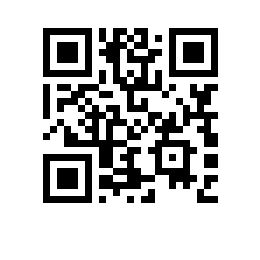 О проведении государственной итоговой аттестации студентов образовательной программы  факультета  в  годуПРИКАЗЫВАЮ:Провести в период с  по  государственную итоговую аттестацию студентов   курса образовательной программы   , направления подготовки , факультета ,  формы обучения.Включить в состав государственной итоговой аттестации следующее государственное аттестационное испытание: - защита выпускной квалификационной работы.Проведение государственного аттестационного испытания сопровождать видеозаписью в установленном в НИУ ВШЭ порядке.Утвердить график проведения государственной итоговой аттестации согласно приложению.Установить, что итоговый вариант выпускной квалификационной работы должен быть загружен в информационную систему LMS в срок до  не позднее 23:00.ПриложениеУТВЕРЖДЕН приказом НИУ ВШЭот _______ №________График проведения государственной итоговой аттестации№п/пГосударственное аттестационное испытаниеМероприятие ГИАДата проведенияВремя проведенияМесто проведенияСписок студентов 1234567Защита ВКРЛокальная ГЭК № 105.06.202409.00 – 14.00Ул. Большая Печерская, 25/12, ауд. 405Абдулхалимова Екатерина СергеевнаБелякова Анна ВалерьевнаИсаев Денис НиколаевичИсакова Анастасия АнатольевнаКротова Софья СергеевнаМамедов Руслан ЭльмаровичСемикова Кристина ВадимовнаНазаркина Елена СергеевнаОхотникова Мария СергеевнаРастунина Анастасия ДмитриевнаСолодовникова Яна АндреевнаТарасов Михаил СергеевичШаронов Николай СергеевичШутова Ольга АлександровнаЛокальная ГЭК № 204.06.202409.00 – 14.00Ул. Большая Печерская, 25/12, ауд. 305Анисимов Валентин СтаниславовичБанных Александра АлексеевнаВасильева Анна ВалерьевнаДавыдов Иван ДмитриевичЗахарова Ксения ОлеговнаМаксимова Ника ИвановнаПальчун Алексей МихайловичПершин Николай НиколаевичРахмоналиев Акмал АлишеровичУсова Татьяна ЮрьевнаЦарев Дмитрий ОлеговичЛокальная ГЭК № 303.06.202409.00 – 14.00Ул. Большая Печерская, 25/12, ауд. 403Бубнова Ирина СергеевнаЖарова Анастасия ФилипповнаКульгарина Гульшат РамилевнаОсипов Роман АлександровичОчкина Марина АлександровнаПогосян Левон ХачиковичПрисакарь Артём –Рождественская Екатерина АлексеевнаРоманова Полина СергеевнаРыжова Ксения ВячеславовнаСтерхова Дарья АлексеевнаХорошева Ирина СергеевнаИтоговое заседание Президиума ГЭКИтоговое заседание Президиума ГЭК21.06.202413.00 – 14.00Ул. Большая Печерская, 25/12, ауд. 401